МБОУ «Яшкинская средняя общеобразовательная школа»Красногвардейский район Оренбургской областиП Р И К А Зс. ЯшкиноО проведении школьного этапа областной олимпиады  школьников 5-8 классов в 2017-2018 учебном году        Во исполнение приказа министерства образования от 17.01.2018 № 01-21/36 «О сроках и организации проведения областной олимпиады школьников 5-8 классов в 2017-2018 учебном году», в соответствии с Положением об областной олимпиаде школьников, приказа ОО от 25.01.2018 № 01/09-31 «О проведении школьного, муниципального этапов областной олимпиады  школьников 5-8 классов в 2017-2018 учебном году»  в  целях выявления и поддержки обучающихся, проявивших выдающиеся способностиПРИКАЗЫВАЮ:      1. Провести в 2017-2018 учебном году школьный этап олимпиады школьников (далее – Олимпиада) для обучающихся 5-8 классов в МБОУ «Яшкинская СОШ» по истории, математике, русскому языку, биологии, физической культуре, ОБЖ по олимпиадным заданиям, разработанным муниципальными предметно-методическими комиссиями, в следующие сроки:- 12.02.2018 – математика; - 14.02.2018 - русский язык;- 15.02.2018– история;- 19.02.2018 – биология;- 20.02.2018 – физическая культура- 21.02.2018 – ОБЖ      2. Назначить ответственным  за организацию и проведение школьного этапа областной олимпиады в 2017-2018 учебном году, возложить ответственность за обеспечение конфиденциальности информации, касающейся содержания олимпиадных заданий школьного этапа олимпиады на Иванову О.А. - заместителя директора по УВР.     3. Утвердить состав Оргкомитета в следующем составе:1. Иванова О.А.    – заместитель директора по УВР2. Игнатьева Л.В.     – руководитель ШМО предметов математического цикла3. Насибуллина А.Ф. – руководитель ШМО предметов гуманитарного цикла4. Дорохова В.В.          – руководитель ШМО предметов естественного цикла      4. Утвердить состав школьной  предметно-методической комиссии (Приложение 1).       5. Заместителю директора по УВР Ивановой О.А.     5.1.Организовать подготовку и проведение школьного этапа олимпиады в соответствии с Положением об областной олимпиаде школьников.     5.2.Обеспечить нормативно-правовое обеспечение школьного этапа олимпиады.     5.3.Предоставить в МКУ «ИМЦ»:- отчет о результатах школьного этапа олимпиады (Приложение №2);                                                                                                                                                                            Срок: до 22 февраля 2018 года         - количественные данные об участниках школьного этапа олимпиады по предметам  (Приложение № 3);Приложение 1к приказу по школе 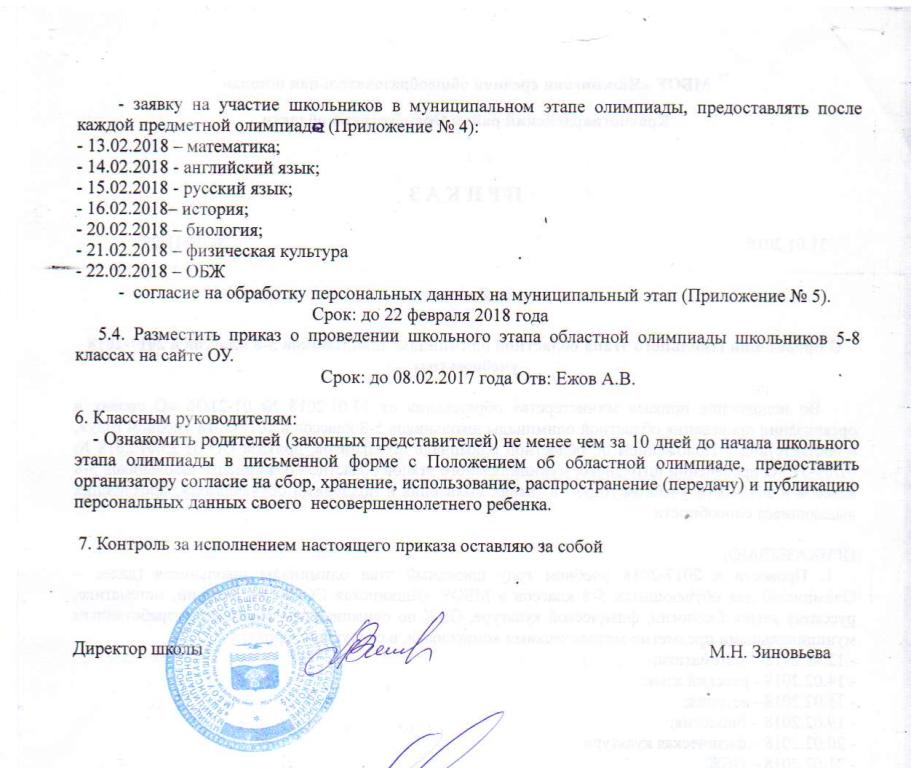    от 31.01.2018  № 01/11-29Состав школьных   предметно-методических  комиссий  по проверке олимпиадных заданийПриложение 2 к приказу по школе                                                                                                                                      от 31.01.2018  № 01/11-29Информацияо результатах школьного этапа областной олимпиады школьников____________________________ (ОУ)*Отчет предоставить до 22.02.2018 г. и  предоставляется в электронном виде на адрес эл. почты: mkkrroo@mail.ru  до 22 февраля 2018г.*При подсчете числа участников Олимпиады необходимо учитывать школьников по факту их участия во всех предметных олимпиадах (человеко/олимпиадные задания) (например, Иванов П.Н. принимал участие в 3-х предметных олимпиадах, при подсчете должен быть учтен 3 раза).Приложение 3 к приказу по школе                                                                                                                                      от 31.01.2018  № 01/11-29Количественные данные по результатам проведения школьного этапа всероссийской олимпиады школьников в 2017-2018 учебном году *Формы заполняются в формате Excel  для учащихся 5-8 классов и предоставляется в электронном виде на адрес эл. почты: mkkrroo@mail.ru  до 22 февраля 2018г.Приложение 4к приказу по школе                                                                                                                                      от 31.01.2018  № 01/11-29Заявка на участие обучающихся _______________________ ОУ  в муниципальном  этапе областной олимпиады школьников в 2017– 2018 учебном году     *Формы заполняются в формате Excel  для учащихся 5-8 классов и предоставляется в электронном виде на адрес эл. почты: mkkrroo@mail.ru  до 22 февраля 2018г.Приложение № 5к приказу по школе                                                                                                                             от 31.01.2018  № 01/11-29Согласие на обработку персональных данныхЯ,__________________________________________________________________________________(ФИО родителя (опекуна, попечителя))законный представитель________________________________________________________________(ФИО несовершеннолетнего в родительном падеже)_____________________________________________________________________________________даю согласие на обработку персональных данных моего сына (моей дочери) обучающегося (обучающейся)__________класса________________________________________________________                                                                     (наименование образовательного учреждения)_____________________________________________________________________________________________на сбор, систематизацию, накопление, хранение, уточнение (обновление, изменение), использование, распространение, в том числе передачу, обезличивание, блокирование, уничтожение); размещение в сети  «Интернет» и др. следующих персональных данных: фамилия, имя, отчество, место учебы, дата рождения, пол, класс, результаты участия в школьном и муниципальном этапах областной олимпиады  школьников, статус участника, а так же его (ее) олимпиадной работы обрабатываемых с целью определения результатов участия в школьном, муниципальном этапах областной олимпиады школьников.   Настоящее согласие может быть отозвано мной в письменной форме.   Настоящее согласие действует с момента его подписания и до достижения целей обработки персональных данных либо до его отзыва. Согласие может быть отозвано в любой момент по письменному заявлению, направленному в адрес отдела образования.«      »______________________2018г.                                                        ____________________________                                           _____________________________           (подпись)                                                                                                    (Ф.И.О.)М.П                                     Подпись заверяю (директор образовательного учреждения)                    31.01.2018                                                                                                                  № 01/11-29№ п/пФ.И.О.ПредметИванова Онега АлександровнаБиология Дорохова Валентина ВикторовнаБиология Иванова Онега АлександровнаИсторияСироткина Наталья ВладимировнаИсторияИгнатьева Лариса ВикторовнаМатематикаДякин Сергей НиколаевичМатематикаЕжов Александр ВикторовичМатематикаНасибуллина Альфия ФаридовнаРусский языкМакеева Татьяна ВладимировнаРусский языкВощенков Геннадий Викторович Физическая культураЕфремов Александр НиколаевичФизическая культураВощенков Геннадий ВикторовичОБЖЕфремов Александр НиколаевичОБЖПредметыШкольный этапШкольный этапШкольный этапПредметыколичество участников  количество победителейколичество призеровАнглийский языкИсторияМатематикаРусский языкБиология Физическая культура  Итого:№ п/пКлассыВсего обучающихсяпредмет____________________предмет____________________предмет____________________предмет_______________предмет_______________предмет_______________предмет___________предмет___________предмет___________участниковпобедителейпризеровучастниковпобедителейпризеровучастниковпобедителейпризеров1.4-е2.5-е3.6-е4.7-е5.8-е6.9-е7.10-е8.11-еитого№ФамилияИмяОтчествоДата рождения (дата, месяц, год рождения) Полное название общеобразовательной организации по уставуУровень (класс) обученияФ.И.О. учителяОснование для участия в муниципальном этапе Результат (балл)15Победитель/призер школьного этапа олимпиады 2017-2018 уч. годаПобедители/призеры муниц. этапа 2016-2017 уч. года